Ime in priimek:Razred:Datum:Možno št. točk: 34                 Doseženo št. točk:                 Ocena: PONOVNO  OCENJEVANJE  ZNANJA -  BESEDA, PRAVOPISNatančno preberite besedilo in navodila ter rešite naloge. Pišite čitljivo. Nejasne rešitve se točkujejo z nič (0) točkami. Pri nalogah, označenih z (J), se upošteva tudi jezikovna pravilnost. Če menite, da ste našli pravopisno ali zatipkano napako, jo (brez besed) označite oz. popravite (+1t). Neupoštevanje navodil =  – 1 t.Čas reševanja = 30 minutVeliko uspeha.Kriterij:  17t-21t = zd (2) ; 22t-25t = db (3); 26t-29t = pdb (4); 30t-34t = odl (5)1. Besede razvrstite glede na to, kaj poimenujejo: čeprav, nominiran, prenaseljen,   v, pred, menim.- polnopomenske besede:    nominiran, prenaseljen                                                 1t/- slovnične besede:      čeprav, v, pred                                                                     1t/-  naklonske besede:   menim                                                                                    1t/2. Primerjajte naslednji povedi.  - Obkrožite poved, ki vsebuje nadpomenko.                                                                                                                                1t/  Kitara je to, kar ima šest strun, na katere brenkamo s prsti ali z brenkalom.  Kitara je glasbilo, ki ima šest strun, na katere brenkamo s prsti ali z brenkalom.3. Prečrtajte besedo, ki ne spada v dano tematsko polje.  - Svojo izbiro    utemeljite. (J)                                                                                      1t+ 1t + 1t/           knjižnica –  hišnik   – učilnica  –  piramida - telovadnica  –  tabla – klop Utemeljitev: - Po smislu- Pomensko ni povezana; s šolo nima nič skupnegaŠOLA = NADPOMENKA??    USTANOVA podpomenka:  šola, vrtec, fakulteta4. Zapišite besedno družino besede SMUČAR. - Oseba ženskega spola:                                                                                    1t/- Pridevnik:                                                                                                         1t/- Predmet:                                                                                                           1t/- Kraj:                                                                                                                 1t/- Glagol:                                                                                                             1t/- Manjšalnica:                                                                                                    1t/Z vsako besedo tvorite smiselno poved. (J)                                                  6t/5. Popravite napačen zapis prevzetih besed. – Če to ni potrebno, ob  besedi    naredite poševnico (/).                                      2 r. = 1t                                        4t/   kemp -                                                           disco -                    tonik -                                                           allegro -             Martin Luther   -                                           hyundai -   express  -                                                     muzikal - 6. Oglejte si, kako je v Slovenskem etimološkem slovarju predstavljen izvor   naslednjih besed.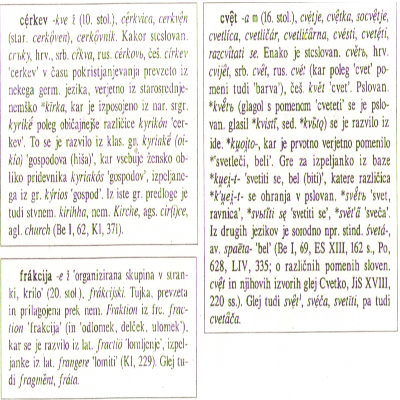 - Vse besede so domače.                                     DA      NE                               1t/   CERKEV = iz  nekega germ. j.   FRAKCIJA = iz lat.   CVET = iz ide.- Katera beseda se je v slovenskem jeziku pojavila najprej?                                1t/   CERKEV- Ali je beseda cvet razširjena tudi v drugih slovanskih jezikih?      DA  NE        1t/   stcslovan.; hrv.; srb., rus., češ. Kateri besedi sta prevzeti?                                                                                    1t/     FRAKCIJA, CERKEVElektrotehniško-računalniška strokovna šola in gimnazija LjubljanaIme in priimek:Razred:Datum:Možno št. točk: 34                 Doseženo št. točk:                 Ocena: PONOVNO  OCENJEVANJE  ZNANJA -  BESEDA, PRAVOPISNatančno preberite besedilo in navodila ter rešite naloge. Pišite čitljivo. Nejasne rešitve se točkujejo z nič (0) točkami. Pri nalogah, označenih z (J), se upošteva tudi jezikovna pravilnost. Če menite, da ste našli pravopisno ali zatipkano napako, jo (brez besed) označite oz. popravite (+1t). Neupoštevanje navodil = – 1 t.Čas reševanja = 30 minutVeliko uspeha.Kriterij:  17t-21t = zd (2) ; 22t-25t = db (3); 26t-29t = pdb (4); 30t-34t = odl (5)1. Besede razvrstite glede na to, kaj poimenujejo: čeprav, nominiran, prenaseljen,   v, pred, menim.- polnopomenske besede:                                                                                              1t/- slovnične besede:                                                                                                        1t/-  naklonske besede:                                                                                                      1t/2. Primerjajte naslednji povedi. - Podčrtajte poved, ki vsebuje nadpomenko.                                                                                                                                1t/  Kitara je to, kar ima šest strun, na katere brenkamo s prsti ali z brenkalom.  Kitara je glasbilo, ki ima šest strun, na katere brenkamo s prsti ali z brenkalom.3. Prečrtajte besedo, ki ne spada v dano tematsko polje.  - Svojo izbiro    utemeljite. (J)                                                                                      1t+ 1t + 1t/       knjižnica –  hišnik   – učilnica  –  piramida - telovadnica  –  tabla – klop Utemeljitev: 4. Zapišite besedno družino besede SMUČAR. - Oseba ženskega spola:                                                                                    1t/- Pridevnik:                                                                                                         1t/- Predmet:                                                                                                           1t/- Kraj:                                                                                                                 1t/- Glagol:                                                                                                             1t/- Manjšalnica:                                                                                                    1t/Z vsako besedo tvorite smiselno poved. (J)                                                  6t/5. Popravite napačen zapis prevzetih besed. – Če to ni potrebno, ob besedi    naredite poševnico (/).                                                                                    4t/   kemp -                                                           disco -                    tonik -                                                           allegro -             Martin Luther   -                                           hyundai -   express  -                                                     muzikal - 6. Oglejte si, kako je v Slovenskem etimološkem slovarju predstavljen izvor   naslednjih besed.Obkrožite pravilno trditev in utemeljite odgovor, če je to potrebno.- Vse besede so domače.                                                    DA      NE                        1t/ Utemeljitev:                                                                                                                1t/                                                                                           - Katera beseda se je v slovenskem jeziku pojavila najprej?                                      1t/- Ali je beseda cvet razširjena tudi v drugih slovanskih jezikih?      DA  NE             1t/ Utemeljitev:                                                                                                                1t/- Kateri besedi sta prevzeti?                                                                                          1t/Utemeljitev:                                                                                                                  1t/   